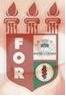 PLANILHA PARA CADASTROS DE LIVROS  BIBLIOTECA MARIA APARECIDA POURCHET CAMPOS        Classificação:       616.314                                  Código:	3327  Cutter:         T231l                                               Data: Turma 2015Autor(s):  Tavares, Gustavo Labanca PeriquitoTitulo: LAMINADOS CERÂMICOS: a estética com odontologia minimamente invasivaOrientador(a): prof. Dr. Carlos Eduardo VieiraCoorientador(a): Edição:  1ª        Editora  Ed. Do Autor     Local:  Recife    Ano:  2015  Páginas:  26Notas:  TCC – 1ª Turma graduação - 2015